МОИ ПЕРВЫЕ КНИЖКИ      Адаптированные пособия для детей, имеющих глубокие нарушения зрения      Издания напечатаны Укрупненным шрифтом и Шрифтом Брайля      Проиллюстрированы рисунками и рельефными изображениями     Рекомендуется родителям и тифлопедагогам, в качестве пособия для занятий    с незрячими и слабовидящими детьми раннего возраста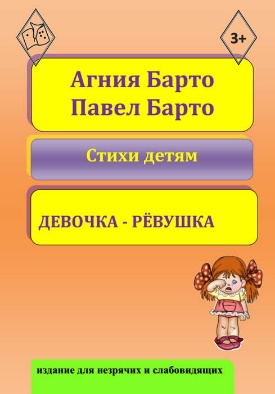 Барто Агния. Девочка-ревушка : стихи детям / Агния Барто, Павел Барто. – Новосибирск, 2014. – (Пособие для незрячих и слабовидящих)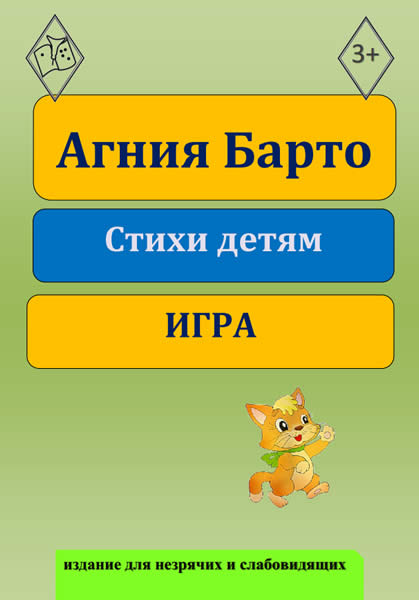 Барто Агния. Игра : стихи детям  / Агния Барто. – Новосибирск, 2014. – (Пособие для незрячих и слабовидящих)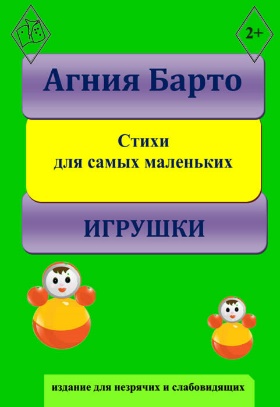 Барто Агния. Игрушки : стихи для самых маленьких / Агния Барто. – Новосибирск, 2014. – (Пособие для незрячих и слабовидящих)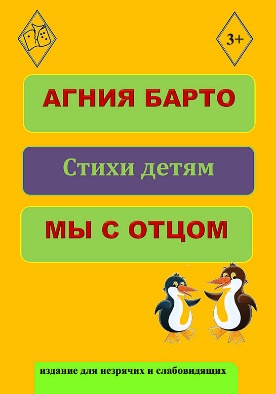 Барто Агния. Мы с отцом : стихи детям  / Агния Барто. – Новосибирск, 2014. – (Пособие для незрячих и слабовидящих)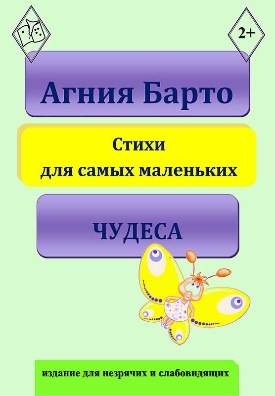 Барто Агния. Чудеса : стихи для самых маленьких / Агния Барто. – Новосибирск, 2014. – (Пособие для незрячих и слабовидящих)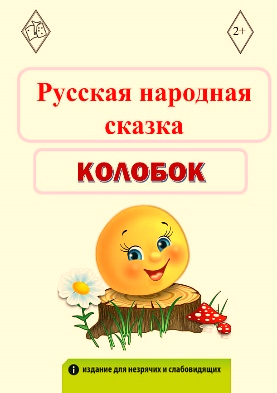 Колобок : русская народная сказка. – Новосибирск, 2016. – (Пособие для незрячих и слабовидящих)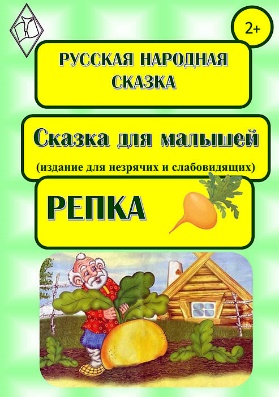 Репка : русская народная сказка :  сказка для малышей. – Новосибирск, 2016. – (Пособие для незрячих и слабовидящих)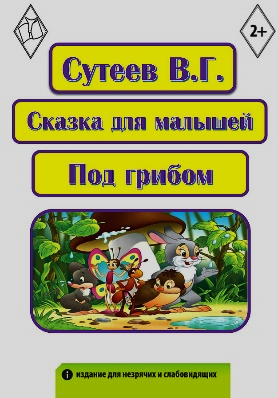 Сутеев В. Г. Под грибом : сказка для малышей. –  Новосибирск, 2916. – (Пособие для незрячих и слабовидящих)